Für die Woche vom 17.04.2023 – 21.04.2023MontagDienstagMittwochDonnerstagEieromeletteMit Rahmspinat und StampfkartoffelnTomatensuppe mit Reis, Mehrkornbrötchen und buntem Salat vom BüffetHähnchen Hacksteak mit Geflügelsoße, Apfelrotkohl und Kartoffeln 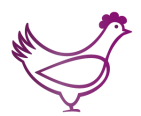 Penne-Nudeln mit Rinderbolognese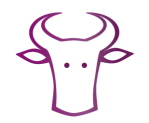 